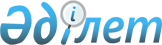 О внесении изменения в решение акима Акжаикского сельского округа Теректинского района от 21 февраля 2019 года №4 "Об установлении ограничительных мероприятий"
					
			Утративший силу
			
			
		
					Решение акима Акжаикского сельского округа Теректинского района Западно-Казахстанской области от 13 сентября 2019 года № 27. Зарегистрировано Департаментом юстиции Западно-Казахстанской области 16 сентября 2019 года № 5786. Утратило силу решением акима Акжаикского сельского округа Теректинского района Западно-Казахстанской области от 14 апреля 2020 года № 32
      Сноска. Утратило силу решением акима Акжаикского сельского округа Теректинского района Западно-Казахстанской области от 14.04.2020 № 32 (вводится в действие со дня первого официального опубликования).

      Примечание РЦПИ.

      В тексте документа сохранена пунктуация и орфография оригинала.
      В соответствии с Законами Республики Казахстан "О местном государственном управлении и самоуправлении в Республике Казахстан" от 23 января 2001 года, "О ветеринарии" от 10 июля 2002 года, на основании представления главного государственного ветеринарно-санитарного инспектора "Теректинская районная территориальная инспекция Комитета ветеринарного контроля и надзора Министерства сельского хозяйства Республики Казахстан" от 08 августа 2019 года №07-24/508 аким Акжаикского сельского округа РЕШИЛ:
      1. Внести в решение акима Акжаикского сельского округа Теректинского района от 21 февраля 2019 года №4 "Об установлении ограничительных мероприятий" (зарегистрированное в Реестре государственной регистрации нормативных правовых актов №5548, опубликованное 5 марта 2019 года в Эталонном контрольном банке нормативных правовых актов Республики Казахстан) следующее изменение:
      пункт 1 изложить в следующей редакции:
      "1. Установить ограничительные мероприятия на территории села Абай, крестьянских хозяйств "Адил", "Расул", "Ақниет", "Олжас", "Рыскалиев Жардем" и сельскохозяйственного производственного кооператива "Масқар" Акжаикского сельского округа Теректинского района в связи с выявлением болезни бруцеллез среди крупного рогатого скота.".
      2. Снять ограничительные мероприятия на территории крестьянских хозяйств "Жанбек", "Гаухар" Акжаикского сельского округа Теректинского района.
      3. Главному специалисту аппарата акима Акжаикского сельского округа (Туркеев Т.С.) обеспечить государственную регистрацию настоящего решения в органах юстиции, его официальное опубликование в Эталонном контрольном банке нормативных правовых актов Республики Казахстан.
      4. Контроль за исполнением настоящего решения оставляю за собой. 
      5. Настоящее решение в действие со дня первого официального опубликования.
					© 2012. РГП на ПХВ «Институт законодательства и правовой информации Республики Казахстан» Министерства юстиции Республики Казахстан
				
      Аким

Б. Кадыралиев
